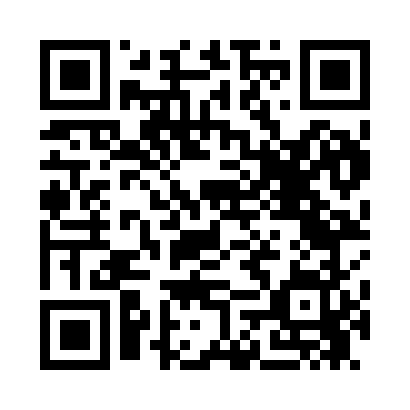 Prayer times for Zier Cors, Illinois, USAWed 1 May 2024 - Fri 31 May 2024High Latitude Method: Angle Based RulePrayer Calculation Method: Islamic Society of North AmericaAsar Calculation Method: ShafiPrayer times provided by https://www.salahtimes.comDateDayFajrSunriseDhuhrAsrMaghribIsha1Wed4:265:5412:564:507:599:272Thu4:245:5312:564:508:009:293Fri4:235:5212:564:508:019:304Sat4:215:5012:564:518:029:325Sun4:195:4912:564:518:049:336Mon4:185:4812:564:518:059:357Tue4:165:4712:564:528:069:368Wed4:145:4512:564:528:079:389Thu4:135:4412:564:528:089:3910Fri4:115:4312:564:528:099:4111Sat4:105:4212:564:538:109:4212Sun4:085:4112:564:538:119:4413Mon4:075:4012:564:538:129:4514Tue4:055:3912:564:548:139:4715Wed4:045:3812:564:548:149:4816Thu4:025:3712:564:548:159:5017Fri4:015:3612:564:558:169:5118Sat4:005:3512:564:558:179:5319Sun3:585:3412:564:558:189:5420Mon3:575:3312:564:568:199:5621Tue3:565:3212:564:568:209:5722Wed3:555:3212:564:568:219:5823Thu3:535:3112:564:578:2210:0024Fri3:525:3012:564:578:2310:0125Sat3:515:2912:564:578:2410:0226Sun3:505:2912:564:578:2510:0427Mon3:495:2812:574:588:2510:0528Tue3:485:2812:574:588:2610:0629Wed3:475:2712:574:588:2710:0730Thu3:465:2612:574:598:2810:0831Fri3:455:2612:574:598:2910:10